TEZ BAŞLIĞI (TÜM HARFLER BÜYÜK VE KALIN, 16 punto)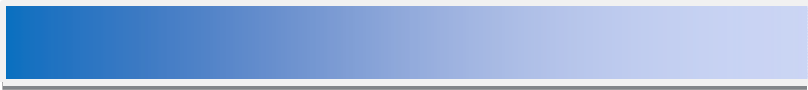 Tezi hazırlayanın adı (yalnızca ilk harf büyük) ve soyadı (tamamı büyük harf ile)Anabilim Dalı Adıİzmir Basım YılıTEZ BAŞLIĞI (TÜM HARFLER BÜYÜK VE KALIN, 16 punto)Tezi hazırlayanın adı (yalnızca ilk harf büyük) ve soyadı (tamamı büyük harf ile)Anabilim Dalı Adıİzmir Basım YılıTEZ BAŞLIĞI (TÜM HARFLER BÜYÜK VE KALIN, 16 punto)Yüksek Lisans TeziTezi hazırlayanın adı (yalnızca ilk harf büyük) ve soyadı (tamamı büyük harf ile)Danışman(lar)Danışman Adı (yalnızca ilk harf büyük) ve soyadı (tamamı büyük harf ile)Anabilim Dalı Adı Program AdıTEZ BAŞLIĞI (TÜM HARFLER BÜYÜK VE KALIN, 16 punto)Doktora TeziTezi hazırlayanın adı (yalnızca ilk harf büyük) ve soyadı (tamamı büyük harf ile)Danışman(lar)Danışman Adı (yalnızca ilk harf büyük) ve soyadı (tamamı büyük harf ile)Anabilim Dalı Adı Program Adı